Communiqué de Presse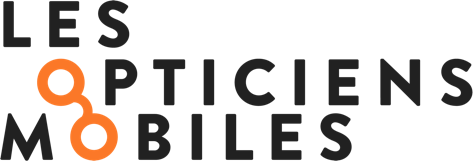 NOMINATIONLa société Les Opticiens Mobiles annonce la nomination d’Eve Masson au poste de Directrice du DéveloppementLyon, le 11 mai 2022 – La société Les Opticiens Mobiles® - 1er réseau national d’opticiens spécialisés pour intervenir sur les lieux de vie et de travail - annonce ce jour la nomination d'Eve Masson en tant que Directrice du Développement. Un recrutement qui accompagne les différentes étapes de croissance et de structuration de l’entreprise.Opticienne diplômée, passionnée d’optométrie, Eve Masson a complété sa formation initiale par un master à l’EM Lyon. Après avoir occupé pendant plus de 20 ans différents postes dans le monde de l’optique, notamment au sein de Krys Group en tant qu’associée, Eve Masson décide de rejoindre la société Les Opticiens Mobiles à la fin de l’année 2021 au poste de Directrice du Développement. 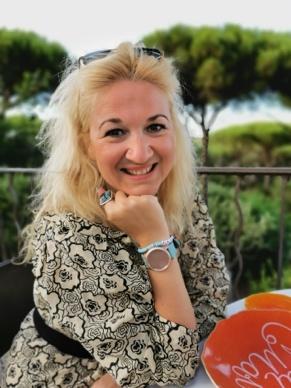 Eve Masson est chargée de recruter des opticiens professionnels de santé souhaitant mettre le patient au cœur de leur quotidien et apporter la santé visuelle à ceux qui ne peuvent ou ne souhaitent pas se déplacer. Elle les accompagne ensuite durant toutes les étapes d'intégration, de la phase de découverte à la formation initiale, en leur permettant de se poser les bonnes questions sur leurs attentes professionnelles et en leur transmettant ainsi toutes les clés pour s’épanouir pleinement dans ce nouveau métier. Son expérience entrepreneuriale et sa connaissance du marché de l’optique lui permettent de les guider avec attention sur le chemin de l’indépendance.L’objectif in fine : recruter les Opticiens Mobiles de demain, en adéquation avec la mission de la société Les Opticiens Mobiles : « agir pour que chacun vive pleinement le monde qui nous entoure » afin de développer le réseau sur des fondations solides. À chaque recrutement, une attention particulière est portée sur la cohérence entre le savoir-être et le savoir-faire de l’opticien et l'exercice de ce nouveau métier.La société, forte de 7 années d’expériences enrichissantes qui lui ont permis de structurer le réseau d’Opticiens Mobiles et de valider la solidité de son modèle économique, souhaite, grâce à la nomination d’une Directrice du Développement, assurer un maillage complet du territoire français avec une ambition de 50 à 60 ralliements par an. « Voir toujours le bon côté des choses, c’est un choix de vie. Je privilégie le positif dans toute situation, c’est ce qui me fait grandir et c’est ce qui me donne le sourire tous les jours. »  explique Eve Masson.En parallèle de cette nomination, de nouveaux collaborateurs ont également rejoint la société au sein de la direction réseau dans le but d'accompagner chaque Opticien Mobile. Le renforcement des effectifs traduit la volonté de la société de soutenir le développement local de chaque opticien vers la réussite, de transmettre les compétences singulières au métier de coordinateur en santé visuelle, mais aussi de renforcer le lien entre les équipes au contact des clients et les équipes support basées au siège de la société à Lyon.Pour cela, une équipe de responsables régionaux et une Directrice Réseau ont intégré la société sur les 6 derniers mois afin que chaque Opticien Mobile puisse exercer de manière indépendante, tout en étant accompagné !À propos | Les Opticiens MobilesLes Opticiens Mobiles – entreprise de l’économie sociale et solidaire et société à mission - est le 1er réseau national d’opticiens spécialisés pour intervenir sur les lieux de vie et de travail : à domicile, en établissements et services médico-sociaux ou de santé (Ehpad), en résidences services seniors, et en entreprises. Créée en 2015 à Lyon par Matthieu Gerber, l’entreprise compte 65 collaborateurs.trices et plus de 80 Opticien.nes Mobiles présents partout en France, qui couvrent tous les besoins du porteur : lunettes correctrices, lunettes solaires, lunettes de protection et de sécurité, basse vision et accessoires. La raison d’être des Opticiens Mobiles est d’agir pour que chacun vive pleinement le monde qui nous entoure, ce en répondant à un enjeu de santé majeur : faciliter l’accès à la santé visuelle, pour toutes et tous, avec bienveillance, quel que soit l’âge, le mode et le lieu de vie, et la capacité ou la volonté de se déplacer. Site web : lesopticiensmobiles.comLinkedin : Les Opticiens MobilesContacts presse – Agence LEON Laura PALIERNE – Gaëlle LEGRISlaura@agence-leon.fr – gaelle@agence-leon.fr06 11 98 00 47- 06 26 14 14 90